Clark County Parks Advisory Board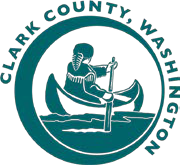 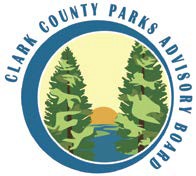 Agenda ItemExhibit ADate:4/12/20224/12/20224/12/20224/12/2022Agenda Item:Park FeesPark FeesPark FeesPark FeesAction ItemInformational ItemXOverview:Overview:Overview:Overview:Overview:A review of an organization’s fees on a regular basis is a good practice to ensure rates are consistent with market trends and the fees are consistent with the cost recovery or other fee methodology an organization has in place.Staff would like to have PAB form a sub-committee to work at 2-3 sub-committee meetings over the next six months to review our current fee structures and policies and form recommendations to bring back to the PAB for review and potential recommendations to the County.The sub-committee would review the following fee programs:Parking feesRental fees (shelters, fields, etc.)Special Use feesGenerally, a fee review begins with a review of the cost of the service. Research is conducted to review comparable jurisdiction fees. This information is then used to determine if a fee change is recommended. Questions around fees being fair and equitable, is it sustainable, is the fee consistent with our values, vision and mission are used to assist in this review.Many jurisdictions develop a cost recovery approach. This is generally called the pyramid model. Generally, as the benefit of the service/facility goes from a community benefit to an individual benefit so goes the level of cost recovery.A review of an organization’s fees on a regular basis is a good practice to ensure rates are consistent with market trends and the fees are consistent with the cost recovery or other fee methodology an organization has in place.Staff would like to have PAB form a sub-committee to work at 2-3 sub-committee meetings over the next six months to review our current fee structures and policies and form recommendations to bring back to the PAB for review and potential recommendations to the County.The sub-committee would review the following fee programs:Parking feesRental fees (shelters, fields, etc.)Special Use feesGenerally, a fee review begins with a review of the cost of the service. Research is conducted to review comparable jurisdiction fees. This information is then used to determine if a fee change is recommended. Questions around fees being fair and equitable, is it sustainable, is the fee consistent with our values, vision and mission are used to assist in this review.Many jurisdictions develop a cost recovery approach. This is generally called the pyramid model. Generally, as the benefit of the service/facility goes from a community benefit to an individual benefit so goes the level of cost recovery.A review of an organization’s fees on a regular basis is a good practice to ensure rates are consistent with market trends and the fees are consistent with the cost recovery or other fee methodology an organization has in place.Staff would like to have PAB form a sub-committee to work at 2-3 sub-committee meetings over the next six months to review our current fee structures and policies and form recommendations to bring back to the PAB for review and potential recommendations to the County.The sub-committee would review the following fee programs:Parking feesRental fees (shelters, fields, etc.)Special Use feesGenerally, a fee review begins with a review of the cost of the service. Research is conducted to review comparable jurisdiction fees. This information is then used to determine if a fee change is recommended. Questions around fees being fair and equitable, is it sustainable, is the fee consistent with our values, vision and mission are used to assist in this review.Many jurisdictions develop a cost recovery approach. This is generally called the pyramid model. Generally, as the benefit of the service/facility goes from a community benefit to an individual benefit so goes the level of cost recovery.A review of an organization’s fees on a regular basis is a good practice to ensure rates are consistent with market trends and the fees are consistent with the cost recovery or other fee methodology an organization has in place.Staff would like to have PAB form a sub-committee to work at 2-3 sub-committee meetings over the next six months to review our current fee structures and policies and form recommendations to bring back to the PAB for review and potential recommendations to the County.The sub-committee would review the following fee programs:Parking feesRental fees (shelters, fields, etc.)Special Use feesGenerally, a fee review begins with a review of the cost of the service. Research is conducted to review comparable jurisdiction fees. This information is then used to determine if a fee change is recommended. Questions around fees being fair and equitable, is it sustainable, is the fee consistent with our values, vision and mission are used to assist in this review.Many jurisdictions develop a cost recovery approach. This is generally called the pyramid model. Generally, as the benefit of the service/facility goes from a community benefit to an individual benefit so goes the level of cost recovery.A review of an organization’s fees on a regular basis is a good practice to ensure rates are consistent with market trends and the fees are consistent with the cost recovery or other fee methodology an organization has in place.Staff would like to have PAB form a sub-committee to work at 2-3 sub-committee meetings over the next six months to review our current fee structures and policies and form recommendations to bring back to the PAB for review and potential recommendations to the County.The sub-committee would review the following fee programs:Parking feesRental fees (shelters, fields, etc.)Special Use feesGenerally, a fee review begins with a review of the cost of the service. Research is conducted to review comparable jurisdiction fees. This information is then used to determine if a fee change is recommended. Questions around fees being fair and equitable, is it sustainable, is the fee consistent with our values, vision and mission are used to assist in this review.Many jurisdictions develop a cost recovery approach. This is generally called the pyramid model. Generally, as the benefit of the service/facility goes from a community benefit to an individual benefit so goes the level of cost recovery.Prior Action by PAB:Prior Action by PAB:NoneNoneNoneAction Requested:  Action Requested:  Formation of a sub-committee to review Parks fees.Formation of a sub-committee to review Parks fees.Formation of a sub-committee to review Parks fees.Attachment:Attachment:NoneNoneNonePrepared By:Prepared By:Rocky HoustonRocky HoustonRocky HoustonParking FeesParking FeesParking FeesMotorcycles$2 per dayVehicles$3 per dayVehicles with Trailers$6 per dayBuses or Motor Homes$8 per dayAnnual Pass$30; $10 replacement feePicnic SheltersPicnic SheltersPicnic SheltersVaries by Capacity & Location$50 - $150 per dayPark Use Permit FeesPark Use Permit FeesPark Use Permit FeesTier 1 Event$25 per dayTier 2 Event$250 per dayTier 3 Event$400 per dayTier 4 Event$800 per dayLate Notice$25Vendor$50 per vendor per dayPaid Participant$0.25 per participantSite Visit by Staff$50Damage DepositVariable based on eventKey Deposit$50 refundableWater Key Deposit$50 refundableEarly Open$20 per hourPre-event Maintenance$35 per hourPhotography/Filming$400 per dayVolleyball Courts$25 per court per dayVolleyball Tournament$250 per dayAthletic FieldsAthletic FieldsAthletic FieldsLuke Jensen Sports ParkField Rental$20 to $65 per hourTournaments$750 per day if all fieldsField Prep/Maintenance$25 per dayField Lighting$12 per hourBud Van Cleve Community Meeting Room at Luke Jensen Sports Park Resident Youth Groups and Non-Profits$15 per hour plus $20 per day prepResident Adult Groups, Individuals and Non-profits$25 per hour plus $20 per day prepNon-resident Adult Groups, Individuals and Organizations $35 per hour plus $20 per day prepCleaning/Damage Deposit$250